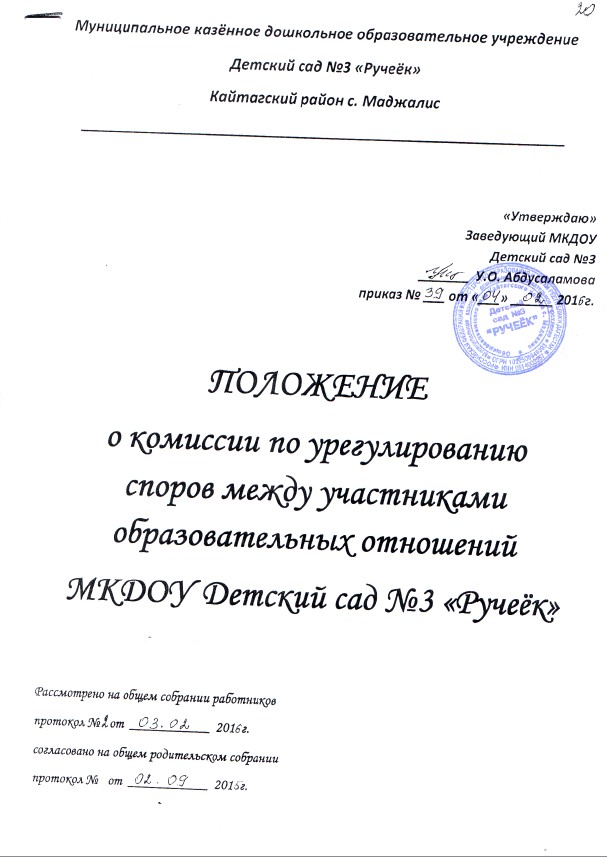 ПОЛОЖЕНИЕо комиссии по урегулированию споровмежду участников образовательных отношений МКДОУ «Детский сад  № 3»1. Общие положения1.1. Настоящее положение регламентирует полномочия и порядок функционирования Комиссии по урегулированию споров между участниками образовательных отношений  муниципального бюджетного образовательного учреждения МКДОУ «Детский сад  № 3»1.2. Комиссия по урегулированию споров между участниками образовательных отношений  муниципального бюджетного образовательного учреждения МКДОУ «Детский сад  № 3»  (далее –Комиссия) создаётся для урегулирования разногласий между участниками образовательных отношений по вопросам реализации права на образование, в том числе в случаях возникновения конфликта интересов педагогических работников, применения локальных нормативных актов, обжалования решений о применении дисциплинарного взыскания.1.3. Комиссия создается из равного  числа представителей совершеннолетних представителей образовательных отношений  путем выборов и назначений на один учебный год. Председатель комиссии назначается заведующим  из состава ее членов. Состав  комиссии и её председатель оформляется приказом по Учреждению.1.4. Комиссия в своей деятельности руководствуется  Трудовым кодексом РФ, Законом РФ «Об образовании», Уставом и локальными актами Учреждения, а также нормативными документами по решаемому вопросу.            Комиссия работает по мере поступления письменных заявлений и  может рассматривать вопросы, связанные с нарушением нормативных актов  при начислении заработной платы.2. Задачи и функции Комиссии по урегулированию споров между участниками образовательных отношений  муниципального бюджетного образовательного учреждения МКДОУ «Детский сад  № 3».2.1. Основной задачей Комиссия является разрешение конфликтной ситуации между участниками образовательных отношений, а также между работниками и администрацией Учреждения путём доказательного разъяснения принятия оптимального варианта решения в каждом конкретном случае.2.2. Для отдельных вопросов конфликтная комиссия обращается за получением достоверной информации к участникам конфликта.Для получения правомерного решения комиссия использует различные нормативные документы, информационную и справочную литературу, обращается к специалистам, в компетенции которых находится рассматриваемый вопрос.3. Права и обязанности членов Комиссии по урегулированию споров между участниками образовательных отношений  муниципального бюджетного образовательного учреждения МКДОУ «Детский сад  № 3»  3.1. Комиссия имеет право:- принимать к рассмотрению заявления любого участника образовательных отношений, работника при несогласии с решением или действием руководителя, Совета Учреждения, Педагогического совета;- принимать решения по каждому вопросу, относящемуся к её компетенции;- формировать рабочую группу для решения вопроса об объективности решения руководителя Учреждения, членов Совета Учреждения;- запрашивать дополнительную документацию, материалы для проведения самостоятельного изучения вопроса;- рекомендовать приостанавливать или отменять ранее принятое решение на основании проведённого изучения при согласии конфликтующих сторон.3.2. Члены Комиссии обязаны:- присутствовать на всех заседаниях комиссии;- принимать активное участие в рассмотрении поданных заявлений в устной или письменной форме;- принимать решение по заявленному вопросу открытым голосованием;- принимать своевременное решение, если не оговорены дополнительные сроки рассмотрения заявления;- давать обоснованный ответ заявителю в устной или письменно форме в соответствии с пожеланием заявителя.4. Порядок рассмотрения заявлений.4.1. Приём заявлений в Комиссию производится в помещении Учреждения, по адресу: ул. Гагарина 334.2. Заявления в Комиссию принимаются секретарем Комиссии и подлежат обязательной регистрации в журнале, в котором отмечается ход рассмотрения заявлений и их исполнение. 4.3. Комиссия обязана рассмотреть заявление в десятидневный срок со дня подачи. О времени рассмотрения председатель Комиссии извещает заблаговременно заинтересованных лиц.4.4. Заявление рассматривается в присутствии заявителя и других заинтересованных лиц. Рассмотрение заявления в отсутствии заявителя допускается лишь по его письменному согласию. В случае неявки заявителя на заседание Комиссии рассмотрение его заявления откладывается, о чём заявитель и заинтересованные лица должны быть оповещены. В случае вторичной неявки заявителя без уважительных причин Комиссия может вынести решение о снятии данного заявления с рассмотрения. В этом случае работник имеет право подать заявление повторно.4.5. Представители профсоюзного комитета Учреждения могут выступать в Комиссии в интересах работника по его просьбе, а также по собственной инициативе.4.6. По требованию Конфликтной комиссии заведующий и иные работники обязаны предоставить все необходимые расчёты и документы.4.7. Заседание Комиссии считается правомочным, если на нём присутствует не менее половины избранных в её состав членов.4.8. Решение Комиссии принимается большинством голосов присутствующих на заседании членов комиссии, является обязательным для всех участников образовательных отношений Учреждения, и подлежит исполнению в сроки, предусмотренные указанным решением.4.9. На заседании Комиссии ведётся протокол, в котором отмечается дата заседания, состав присутствующих членов комиссии, содержание заявления, выступление участником заседания, результатов голосования, краткое содержание принятого решения.Протоколы заседаний Комиссии нумеруются с начала работы комиссии, заявления, журнал регистрации заявлений сдаются вместе с отчетом конфликтной комиссии за учебный год заведующей и хранятся 3 года.4.10. Принятое Комиссией решение должно содержать указание на дату заседания, результаты голосования, мотивировку и содержание решения.Решение Комиссии подписывается председательствующим на заседании и секретарём и оформляется приказом заведующего Учреждением.4.11. Решение Комиссии может быть обжаловано в установленном законодательством Российской Федерации порядке. Член Комиссии, не согласный с решение большинства, обязан подписать протокол заседания комиссии, но вправе изложить в нём своё особое мнение.4.12. Если Конфликтной комиссией в установленный десятидневный срок заявление не рассмотрено, работник вправе обратиться в Комиссию по трудовым спорам.5. Заключительные положения.5.1. Настоящее положение разработано на основе и в соответствии с Уставом Учреждения и не должно противоречить ему.5.2. В случае расхождения пунктов настоящего Положения и Устава применяются соответствующие положения Устава.5.3. Настоящее Положение вступает в силу с момента его принятия Общим собранием коллектива и утверждения приказом заведующего Учреждением.Положение принято на общем собрании коллективаПротокол  от                      №